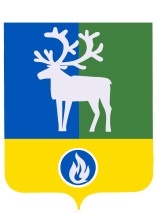 БЕЛОЯРСКИЙ РАЙОНХАНТЫ-МАНСИЙСКИЙ АВТОНОМНЫЙ ОКРУГ – ЮГРАПроектАДМИНИСТРАЦИЯ БЕЛОЯРСКОГО РАЙОНАПОСТАНОВЛЕНИЕот «___» __________ 2020 года								№ ____О внесении изменений в Положение об организации и ведении гражданской обороны в городском поселении Белоярский и Белоярском районеВ соответствии с Постановлением Правительства Российской Федерации                       от 30 сентября 2019 года № 1274 «О внесении изменений в некоторые акты Правительства Российской Федерации», приказом Министерства Российской Федерации по делам гражданской обороны, чрезвычайным ситуациям и ликвидации последствий стихийных бедствий от 24 декабря 2019 года № 776 «О внесении изменений в Положение об организации и ведении гражданской обороны в муниципальных образованиях и организациях, утвержденное приказом МЧС России от 14 ноября 2008 года № 687»                   п о с т а н о в л я ю:1. Внести в Положение об организации и ведении гражданской обороны в городском поселении Белоярский и Белоярском районе, утверждённое постановлением администрации Белоярского района от 11 января 2016 года № 5 «Об утверждении Положения об организации и ведении гражданской обороны в городском поселении Белоярский и Белоярском районе» следующие изменения:1) пункт 1.1 раздела 1 «Общие положения» изложить в следующей редакции:«1.1. Положение об организации и ведении гражданской обороны в городском поселении Белоярский и Белоярском районе (далее – Положение) разработано в соответствии с Федеральным законом от 12 февраля 1998 года № 28-ФЗ «О гражданской обороне», постановлением Правительства Российской Федерации от 26 ноября 2007 года № 804 «Об утверждении Положения о гражданской обороне в Российской Федерации», приказом Министерства Российской Федерации по делам гражданской обороны, чрезвычайным ситуациям и ликвидации последствий стихийных бедствий (далее – МЧС России) от 14 ноября 2008 года № 687 «Об утверждении Положения об организации и ведении гражданской обороны в муниципальных образованиях и организациях», постановлением Губернатора Ханты-Мансийского автономного округа – Югры                        от 11 января 2009 года № 1 «Об утверждении Положения об организации и ведении гражданской обороны в Ханты-Мансийском автономном округе – Югре» и определяет организацию и основные направления подготовки к ведению и ведения гражданской обороны, а также основные мероприятия по гражданской обороне в городском поселении Белоярский и Белоярском районе.»;2) абзац 2 подпункта 2.1.3 пункта 2.1 раздела 2 «Полномочия органов местного самоуправления Белоярского района в области организации и ведения гражданской обороны на территории городского поселения Белоярский и Белоярского района» (далее – раздел 2) изложить в следующей редакции:«- организация планирования, подготовки и проведения мероприятий по эвакуации населения, материальных и культурных ценностей в безопасные районы из зон возможных опасностей, а также рассредоточение работников организаций, продолжающих свою деятельность в военное время, и работников организаций, обеспечивающих выполнение мероприятий по гражданской обороне в зонах возможных опасностей;»;3) начало абзаца 2 подпункта 2.1.4 пункта 2.1 раздела 2 дополнить словом «сохранение,»;4) абзац 5 подпункта 2.1.4 пункта 2.1 раздела 2 изложить в следующей редакции:«- обеспечение укрытия населения в защитных сооружениях гражданской обороны, в заглубленных помещениях и других сооружениях подземного пространства;»;5) в абзаце 3 подпункта 2.1.5 пункта 2.1 раздела 2 слова «других видов» заменить словами «другим видам»;6) абзац 2 подпункта 2.1.6 пункта 2.1 раздела 2 изложить в следующей редакции:«- создание, оснащение и подготовка необходимых сил и средств гражданской обороны и единой государственной системы предупреждения и ликвидации чрезвычайных ситуаций для проведения аварийно-спасательных и других неотложных работ, а также планирование их действий;»;7) абзац 2 подпункта 2.1.9 пункта 2.1 раздела 2 исключить;8) в абзаце 2 подпункта 2.1.12 пункта 2.1 раздела 2 слово «разработка» заменить словом «планирование»;9) подпункт 2.1.14 пункта 2.1 раздела 2 перед абзацем 2 дополнить абзацем следующего содержания:«- создание и организация работы в мирное и военное время комиссий по вопросам повышения устойчивости функционирования объектов экономики;»;10) в абзаце 1 подпункта 2.1.15 пункта 2.1 раздела 2 слова «и определения перечня организаций, обеспечивающих выполнение мероприятий местного уровня по гражданской обороне» исключить;11) в абзаце 4 подпункта 2.1.15 пункта 2.1 раздела 2 слова «разработка и корректировка планов» заменить словом «планирование»;12) в пункте 4.1 раздела 4 «Организация и ведение гражданской обороны на территории городского поселения Белоярский и Белоярского района» (далее – раздел 4) слова «и перспективного» исключить;13) пункт 4.4 раздела 4 изложить в следующей редакции:«4.4. Планы гражданской обороны и защиты населения (планы гражданской обороны) определяют объем, организацию, порядок обеспечения, способы и сроки выполнения мероприятий по приведению гражданской обороны и ликвидации чрезвычайных ситуаций природного и техногенного характера в военное время.»;14) дополнить раздел 4 пунктами 4.5 – 4.7 следующего содержания:«4.5. Выполнение мероприятий по гражданской обороне и ликвидации чрезвычайных ситуаций природного и техногенного характера в мирное время осуществляется в соответствии с планами действий по предупреждению и ликвидации чрезвычайных ситуаций.4.6. Обеспечение выполнения мероприятий по гражданской обороне на территории городского поселения Белоярский и Белоярского района осуществляется органами управления, силами и средствами гражданской обороны и единой государственной системы предупреждения и ликвидации чрезвычайных ситуаций.4.7. Администрация Белоярского района определяет перечень организаций, обеспечивающих выполнение мероприятий по гражданской обороне местного уровня по гражданской обороне.».2. Опубликовать настоящее постановление в газете «Белоярские вести. Официальный выпуск».3. Настоящее постановление вступает в силу после его официального опубликования.4. Контроль за выполнением постановления возложить на первого заместителя главы Белоярского района Ойнеца А.В.Глава Белоярского района	                      					             С.П.Маненков